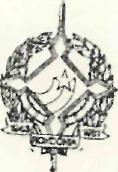 GOVERNO DO ESTADO DE RONDÔNIA GOVERNADORIA	DECRETO 1132 DE 10 DE MAIO DE 1983.ABRE CREDITO SUPLEMENTAR NO ORÇAMENTO VIGENTE.O GOVERNADOR DO ESTADO DE RONDÔNIA, no uso de suas atribuições legais, e com fundamento no artigo 79 do Decreto-Lei n. 031 de 30.11.82,DECRETA:Artigo 19 - Fica aberto ã Secretaria de Estado de Cultura, Esportes e Turismo, um crédito suplementar no valor de CR$ 1.500.000,00 (Kum Milhão e Quinhentos Mil Cruzeiros), observando-se nas classificações institucionais, econômicas e funcional programática a seguinte discriminação:DESPESA:21.00	-  Secretaria de Estado de Cultura,	Esporte e Turismo21.01	-   Secretaria de Estado de Cultura,	Esporte e Turismo
3111.02	-  Despesas  Variáveis	800.000,00
3132.00	-  Outros   Serviços  e  Encargos	700.000,00TOTAL1.500.000,00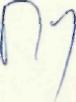 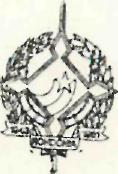 GOVERNO DO ESTADO DE RONDÔNIAGOVERNADORIAPROJETO/ATIVIDADE 21.01.08.48.247.2.059-Programa Rondoniense de Desenvolvimento do ArtesanatoTOTALCORRENTE1.500.000,00TOTAL1.500 .000,00 1.500 .000,00Artigo 29-0 valor do crédito de que trata o artigo anterior, será coberto com recursos provenientes do Ministério do Trabalho, com base no inciso III do § 19 do Artigo 43 da Lei Federal 4.320 de 17.03.64, conforme discriminação:RECEITA:1000.00.00 1700 .00 .00 1721.08.00RECEITAS CORRENTESTRANSFERÊNCIAS CORRENTESTRANSFERÊNCIAS EM FUNCAO DE CONVÊNIOS1 .500 .000,00TOTAL1.500.000,00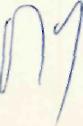 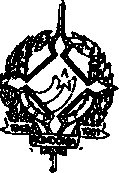 GOVERNO DO ESTADO DE RONDÔNIA GOVERNADORIAArtigo 39 - Fica alterada a Programação Orçamentária da Despesa dessa Unidade Orçamentaria, estabelecido pelo Decreto 781 de 31.12.82, conforme discriminação:I	TRIMESTREII	TRIMESTREIII	TRIMESTREIV	TRIMESTRE262.780.967,00251.862.000,00167.935.000,0075.188.000,00TOTAL757.765.967,00Artigo 49 - Este Decreto entrará em vigor na data de sua publicação. 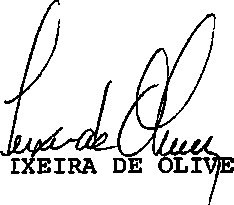 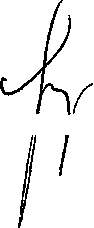 IRAJO#GW TE^- GOVERNADOR -